Free2move eSolutions e eProWallbox a fiancodella nuova Jeep Avenger, a partire dal media driveMilano, 17 aprile 2023 – L’introduzione di Jeep Avenger in Europa segna l’inizio della nuova fase dell’elettrificazione del marchio Jeep, ovvero l’arrivo dei modelli BEV, che vedrà l’ingresso sul mercato di quattro veicoli completamente elettrici entro il 2025. Entro la fine del 2030, le vendite del marchio Jeep in Europa saranno interamente caratterizzate da veicoli elettrici.Al fianco dell’iconico marchio e dei suoi modelli BEV – a partire dalla Jeep Avenger già dal media drive che si sta svolgendo a Malaga, sulla Costa del Sol – c’è Free2move eSolutions con le sue soluzioni di ricarica.Prima di tutto la eProWallbox, una gamma completa di dispositivi di ricarica in grado di soddisfare le esigenze di un’ampia platea di clienti: sia che si tratti di chi ha bisogno di ricaricare l’auto nel garage di casa, sia che si tratti di gestori di flotte o di responsabili di parcheggi pubblici o privati.La eProWallbox offre grande flessibilità in termini di funzionalità e costi. Presenta una potenza di ricarica modulare che va da 7,4 a 22 kW e gli utenti abilitati potranno gestire la ricarica in modalità remota direttamente dallo smartphone grazie all’access control.Free2move eSolutions è uno dei produttori di apparecchiature di alimentazione per veicoli elettrici (EVSE) più attenti alla sicurezza dei consumatori in Europa: con la eProWallbox ha ottenuto la certificazione TÜV Rheinland Type Approved, che si aggiunge a tutte le certificazioni obbligatorie richieste dall’Unione Europea. Inoltre, le eProWallbox sono state ufficialmente convalidate dagli organismi tecnici di Stellantis e sono pertanto perfettamente compatibili con tutte le auto elettriche e ibride plug-in del gruppo.Per godere della massima libertà e ricaricare la nuova Jeep Avenger on-the-go, Free2Move eSolutions offre eSolutions Charging, l’app creata per soddisfare le esigenze di chi muove i primi passi nella eMobility e di chi ha la necessità di sfruttare con maggiore frequenza la mobilità elettrica “fuori casa”.Grazie a eSolutions Charging, la copertura è garantita in 29 Paesi e in oltre 450 mila punti di ricarica. Con l’app è possibile ricaricare e anche gestire tutte le attività legate alla ricarica di Jeep Avenger. Gli utenti potranno scegliere due opzioni. Pay as you move Beginner è dedicata a chi sta muovendo i primi passi nella mobilità elettrica e ricarica occasionalmente. Sarà possibile accedere alla rete di ricarica a fronte di un pagamento di 0,90 € per ogni sessione di ricarica.Pay as you move Advanced, invece, è la soluzione dedicata a chi utilizza in modo più frequente e abituale la ricarica fuori casa e vuole sfruttare al massimo i vantaggi della mobilità elettrica. A fronte di un costo mensile di 4,99 € avrai accesso alla rete di ricarica senza sostenere alcun costo di gestione per singola sessione.Francesco Calcara, Chief Operating Officer di Free2move eSolutions, ha dichiarato: “è molto importante per noi essere accanto a un marchio iconico come Jeep e a un modello… elettrizzante come l’Avenger, auto dell’anno 2023. Questo dimostra la nostra intenzione di essere vicini al marchio nel suo rapido percorso di crescita verso una gamma completamente elettrica, supportando i suoi clienti esigenti con offerte smart e su misura”.***Free2move eSolutionsFree2move eSolutions è una joint venture tra Stellantis e NHOA, nata per supportare e agevolare la transizione alla mobilità elettrica, assumendo un ruolo attivo nel raggiungere una mobilità accessibile e pulita. A tale scopo, offre a un’ampia platea di clienti servizi innovativi e su misura che contribuiscono alla riduzione delle emissioni di CO2.Vieni a trovarci sul nostro sito internet​: www.esolutions.free2move.com/​Dati di contattoMarco Belletti, +39 334 6004837, marco.belletti@f2m-esolutions.comElisa Boggio, +39 334 6191020, elisa.boggio@f2m-esolutions.comNatalia Helueni, +39 333 2148455, natalia.helueni@f2m-esolutions.com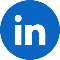 Seguici su LinkedIn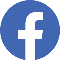 Seguici su Facebook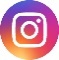 Seguici su Instagram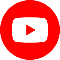 Seguici su YouTube